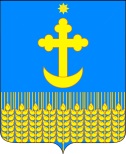 РАСПОРЯЖЕНИЕАДМИНИСТРАЦИИ УСПЕНСКОГО СЕЛЬСКОГО ПОСЕЛЕНИЯ БЕЛОГЛИНСКОГО РАЙОНАот 31.03.2020                                                                                                      № 48-рст-ца УспенскаяО внесении изменений в распоряжение администрации Успенского сельского поселения Белоглинского района от 16.03.2020 № 40-р «О введении режима функционирования «Повышенная готовность» и мерах по предотвращению распространения новой коронавирусной инфекции (COVID-2019)	В соответствии с постановлением главы администрации (Губернатора) Краснодарского края от 13.03.2020 №129 «О введении режима повышенной готовности на территории Краснодарского края и мерах по предотвращению распространения новой коронавирусной инфекции (COVID-19)» и постановлением главы администрации (Губернатора) Краснодарского края от 30.03.2020 №178 «О внесении изменений в постановление главы администрации (губернатора) Краснодарского края от 13 марта 2020 г. № 129 «О введении режима повышенной готовности на территории Краснодарского края и мерах по предотвращению распространения новой коронавирусной инфекции (COVID-19)», в целях предотвращения угрозы распространения на территории Успенского сельского поселения Белоглинского района новой коронавирусной инфекции (COVID-19):1. Внести изменения в распоряжение администрации Успенского сельского поселения Белоглинского района от 16.03.2020 № 40-р «О введении режима функционирования «Повышенная готовность» и мерах по предотвращению распространения новой коронавирусной инфекции (COVID-2019) 2. Пункт 2 изложить в следующей редакции:«На период действия режима «Повышенная готовность» временно приостановить:1)проведение на территории Успенского сельского поселения Белоглинского района работы кружков и секций, а также иных досуговых мероприятий для лиц пожилого возраста; -проведение на территории Успенского сельского поселения Белоглинского района досуговых, развлекательных, зрелищных, физкультурных, спортивных, выставочных, просветительских, рекламных, деловых, социально ориентированных и иных подобных мероприятий с очным присутствием граждан, а также оказание соответствующих услуг, в том числе парках культуры и отдыха, торгово-развлекательных центрах, на аттракционах и в иных местах массового посещения граждан;-посещение гражданами зданий, строений, сооружений (помещений в них), предназначенных преимущественно для проведения мероприятия (оказание услуг), указанных в настоящем пункте, в том числе ночных клубов (дискотек) и иных аналогичных объектов, кинотеатров (кинозалов), детских игровых комнат и детских развлекательных центров, иных развлекательных и досуговых заведений;- посещение гражданами парков, скверов, набережных, пляжей и иных мест массового отдыха граждан;- деятельность парикмахерских, салонов красоты, косметических и иных объектов, в которых оказываются услуги, предусматривающие присутствие гражданина;-деятельность медицинских организаций, оказывающих стоматологические услуги, за исключением случаев заболеваний и состояний, требующих стоматологической помощи в экстренной или неотложной форме;-деятельность объектов розничной торговли, за исключением аптек и аптечных пунктов, а также объектов розничной торговли, реализующих продовольственные товары и (или) непродовольственные товары первой необходимости, указанные в распоряжении Правительства Российской Федерации от 27 марта №762-р (приложение), и продажи товаров дистанционным способом, в том числе с условиями доставки;-деятельность организаций, предоставляющих услуги по бытовому обслуживанию населения, за исключением ритуальных услуг;-деятельность организаций, предоставляющих дополнительные платные образовательные услуги, кроме случаев оказания указанных услуг дистанционным способ; -деятельность ярмарок, выставок-ярмарок, универсальных ярмарок, рынков (в том числе организованных в виде торговых комплексов и торговых центров);-деятельность торгово-развлекательных комплексов, центров, за исключением объектов розничной торговли, реализующих продовольственные товары и (или) непродовольственные товары первой необходимости, установленные распоряжением Правительства Российской Федерации от 27 марта 2020 г. №762-р, осуществляющих доступ в помещении вышеуказанных объектов розничной торговли посредством отдельного входа;-деятельность по оказанию услуг (выполнению работ) по техническому обслуживанию и ремонту, мойке автотранспортных средств, за исключением соответствующих услуг оказания индивидуальным предпринимателем и организациям, осуществляющим реализацию продовольственных товаров и (или) непродовольственных товаров и (или) непродовольственных товаров первой необходимости, установленных распоряжением правительства Российской Федерации от 27 марта 2020 г., а также автосалонов;	-оказание услуг общественного питания ресторанами, кафе, барами, столовыми, закусочными, буфетами и в иных местах общественного питания, за исключением обслуживания на вынос без посещения гражданами таких мест, а  также доставки заказов;2) Запретить на территории Успенского сельского поселения Белоглинского района:-детские межшкольные, межмуниципальные спортивные, культурные и иные мероприятия;- спортивные, культурные и иные мероприятия между образовательными организациями с участием студентов;-оказание услуг по курению (использованию) кальянов;-приостановить по 12 апреля 2020г. посещение обучающимися образовательных организаций, предоставляющих общее, дополнительное образование, осуществляющих спортивную подготовку.»3. Пункт 4 дополнить пунктами следующего содержания: 1) Рекомендовать  гражданам ограничить поездки, в том числе целях туризма и отдыха.2) Рекомендовать соблюдать режим самоизоляции гражданам в возрасте старше 65 лет, а также гражданам, имеющим: заболевания эндокринной системы (инсулинозависимый сахарный диабет), органов дыхания, системы кровообращения, мочеполовой системы (хронические болезни почек 3-5 стадии), трансплантированные органы и ткани, злокачественные новообразования любой локализации».4 Специалисту 2 категории администрации Успенского сельского поселения Белоглинского района Е.П. Ананиной  разместить настоящее распоряжение на официальном сайте администрации Успенского сельского поселения Белоглинского района  в сети Интернет (www.admuspenskoesp.ru).	5. Контроль над выполнением данного распоряжения оставляю за собой.	6. Распоряжение вступает в силу со дня его подписания.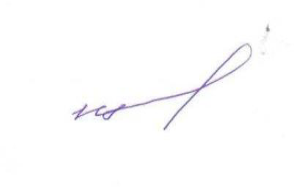 Глава Успенского сельского поселения Белоглинского района                                                                   Ю.А. ЩербаковаПРИЛОЖЕНИЕ                                                                                                УТВЕРЖДЕНО                                                                     распоряжением администрации                							Успенского сельского поселенияБелоглинского района								            от 31.03.2020 № 48-рРЕКОМЕНДУЕМЫЙ ПЕРЕЧЕНЬнепродовольственных товаров первой необходимости1. Санитарно-гигиеническая маска2.Антисептик для рук3.Салфетки влажные4.Салфетки сухие5.Мыло туалетное6.Мыло хозяйственное7.Паста зубная8.Щетка зубная9. Бумага туалетная10.Гигиенические прокладки11.Подгузники детские12.Стиральный порошок13.Спички, коробок14.Свечи15.Пеленка для новорожденного16. Шампунь детский17.Крем от опрелостей детский18.Бутылочка для кормления19.Соска-пустышка20.Бензин автомобильный21.Дизельное топливо22.Сжижженный природный газ23.Зоотовары (включая корма для животных и ветеринарные препараты)Специалист 2 категории администрацииуспенского сельского поселенияБелоглинского района                                                                            Е.П. Ананина